Student Self-EvaluationAlways          Sometimes             RarelyI listen when teacher is talking.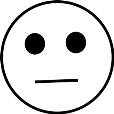 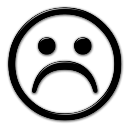 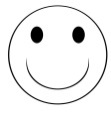 I follow instructions the first time they are given.I am polite and respectful to adults and children.I ask for help when I don’t understand.I raise my hand to answer questions in class.I take my time and do my best work.My work is always neat and I use my best handwriting.I do my homework when I am supposed to.I try my best and work hard while doing my homework.I keep my desk clean and organised.I work hard and try my best during maths lessons.I practise my times tables regularly.I work hard and try my best during English lessons.I work hard and try my best during Irish lessons.I behave well during yard time.I am kind to my classmates.I enjoy school.